CONSIMŢĂMÂNT  INFORMAT  anestezie pentru proceduri endoscopiceSubsemnatul(a)_____________________________________________domicililiat în_______  CNP______________________în calitate de:a) pacient internatb) aparţinător (soţ, soţie, frate, soră, fiu – în cazul în care pacientul este în incapacitatea de a decide)  al pacientului fără discernământ_________________________________in scopul realizării endoscopiei/colonoscopiei, consimt la administrarea anesteziei ce mi-a fost indicata. Riscurile infecțios, cardiac, vascular, volemic ale actului anestezic mi-au fost explicate cu ocazia consultării mele de către __________________, medic primar de anestezie – terapie intensivă. Am fost informat cu privire la interdictia de a conduce vehicule timp de 6 ore dupa externare.Data _________________     Semnatura   pacient/apartinator _____________________FISA MONITORIZARE ANESTEZIE EDS/EDIPacient transferat in sectie ora ___________; scor Aldrete ______puncte. Va sta intins in pat 2 ore de la terminarea procedurii si functiile sale vitale vor fi monitorizate intermitent de asistenta de salon.	CONSILIUL JUDEŢEAN BUZĂU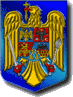 Spitalul Judeţean de Urgenţă BuzăuStr. Stadionului, nr.7Tel: 0238/724654Fax: 0238/710989e-mail: office@spitalulbuzau.ro 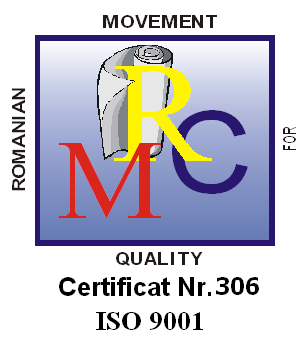 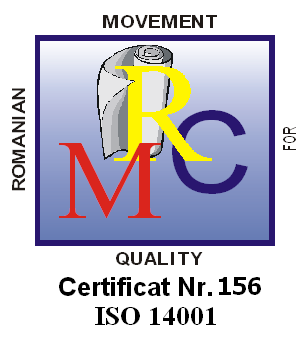 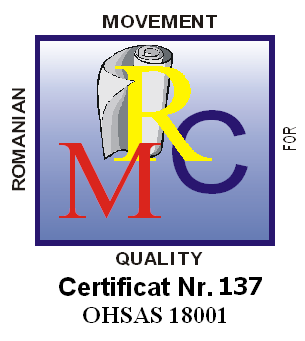 Antecedente chirurgicale:Antecedente chirurgicale:Antecedente chirurgicale:Antecedente medicale:Antecedente medicale:Antecedente medicale:Tratamente de fond:Monitorizare intraanestezicaMonitorizare intraanestezicaMonitorizare intraanestezicaMonitorizare intraanestezicaMonitorizare intraanestezicaMedicatieMedicatieTA Midazolam (mg) _________;Fentanyl (mcg) _________Propofol(mg)______Oxygen (l/min) __________Altele _____________Midazolam (mg) _________;Fentanyl (mcg) _________Propofol(mg)______Oxygen (l/min) __________Altele _____________AVMidazolam (mg) _________;Fentanyl (mcg) _________Propofol(mg)______Oxygen (l/min) __________Altele _____________Midazolam (mg) _________;Fentanyl (mcg) _________Propofol(mg)______Oxygen (l/min) __________Altele _____________Sp O2Midazolam (mg) _________;Fentanyl (mcg) _________Propofol(mg)______Oxygen (l/min) __________Altele _____________Midazolam (mg) _________;Fentanyl (mcg) _________Propofol(mg)______Oxygen (l/min) __________Altele _____________